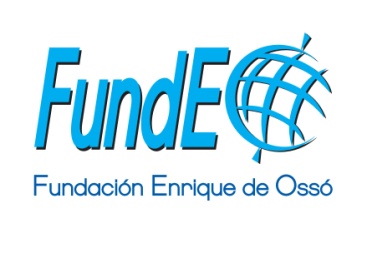 ORACIÓN FundEO, 27 ABRIL 2020En nuestra oración de este mes presentamos al Señor a CUBA, SU GENTE, SUS ANCIANAS Y ANCIANOS. Esta situación que debido al coronavirus está sufriendo toda la humanidad nos hace volver la mirada a realidades que parecían estar escondidas, olvidadas, ignoradas. Encontramos sentido a cosas que antes habíamos medio olvidado. El silencio, la calle tranquila, la comunión cálida a través del teléfono. La conversación amable. Hacer las cosas sin prisas. Centrarse en lo que estamos haciendo. Disfrutar de más calma y de estar con las personas que queremos. Valorar las cosas sencillas que tenemos al alcance. Poder preparar mejor las cosas. Podernos preguntar más fácilmente cómo están los demás y como estoy yo mismo. Y agradecer el momento que vivimos, a pesar de todo. Sintiéndonos, a la vez, cercanos y solidarios especialmente con aquellos parientes y amigos que viven días de soledad, de dolor, de despedidas desgarradoras ... Pero también preñados de esperanza.  ¡Es Pascua!Esta situación nos está haciendo volver la mirada hacia los más ancianos de nuestra sociedad, hacia aquellos que en otras sociedades son considerados SABIOS, serenos, expertos.Y es que SE MUEREN. Se está muriendo la mejor de las generaciones. La que sin estudios educó a sus hijos. La que sin recursos los ayudé durante la crisis.Se están muriendo los que más sufrieron. Los que trabajaron con todo ahínco. Los que han cotizado más que nadie.Se meren los que pasaron tanta necesidad. Los que levantaron el país. Los que ahora tan solo deseaban disfrutar de sus nietos.Se están muriendo solos y asustados apurando el último alientoSe van sin molestar los que menos molestan. Se van sin un Adiós los que menos merecen irse.Muchos dicen solo afecta a la tercera edad como si no importaran.En realidad, ellos dieron los mejores años de su vida al trabajo, a su familia, al paísHoy más que nunca hay que cuidarlos no podemos darles la espalda a quienes nos han dado tanto. Tanto amor, tanto cariño. Tanta entrega incondicionalEste mes nosotros/as, Familia Teresiana, miembr@s y simpatizantes de FundEO seguimos mirando más allá de nuestras fronteras y volvemos la mirada hacia los ancianos y ancianas de Cuba.SITUACIÓN DE LOS ADULTOS MAYORES: En general, muchos ancianos viven en condiciones muy difíciles. Además de la dificultad de vivienda o de cuidado, los ancianos en Cuba tienen pocas o ninguna opción de recreación, dificultades para encontrar vestuario y calzado, alimentación escasa e inadecuada para sus enfermedades, dificultades para acceder a los servicios de salud pública, falta de medicamento para sus enfermedades crónicas y mala atención médica y sanitaria por parte de las instituciones de salud. 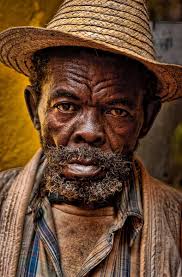 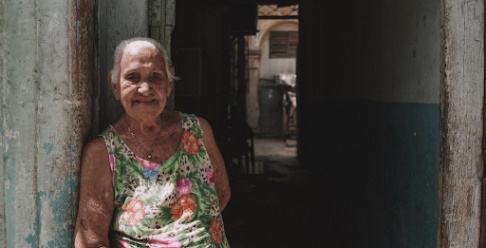 El área del adulto mayor, como la de la niñez y juventud, cae dentro de la zona que el Papa Francisco dice: “La sociedad actual minusvalora o marginaliza y “desecha” sobre todo psicológica y sociológicamente, aunque también económica y religiosamente a los ancianos por “inservibles” o no “productivos”. Las acciones de las Hermanas se enfocan hacia los adultos mayores para poder contribuir a la dignificación de la persona a través la creación de espacios y momentos dedicados a escuchar, reconocer, respetar, valorar, promoviendo la dignidad de cada persona, los valores éticos y cívicos, la conciencia crítica. Todo esto les ha ayudado a ir buscando respuesta acertadas a situaciones concretas que viven estos ancianos y ancianas, tales como la miseria, el hambre, la desnutrición y soledad.Las Hermanas Teresianas allí quieren: Garantizar la asistencia humanitaria a los adultos mayores y personas enfermas, a través de la entrega de productos alimenticios, de aseo y medicamentos, para apoyarlos en sus necesidades. Ofrecer espacios formativos, lúdicos, de fisioterapia y asesoría ante las dificultades, que contribuya a mejorar su calidad de vida.En Camagüey a 50 personas, ancianas en su mayoría, solas, sin retiro y desatendidas por sus familiares, viviendo una situación de extrema pobreza y desnutrición principalmenteEn Camajuaní a 100 adultos/as mayores, que viven en pobreza, soledad y padecen diversas enfermedadesEn La Habana a 50 ancianas/os solos y sin recursos, quienes son un sector especialmente desamparado con dificultades serias para comer, vestirse, comprar medicinas, entre otros.Si no conocemos, no podemos cuidar, amar: “Cuidamos lo que amamos, amamos lo que cuidamos”. JESÚS NOS INVITA A BUSCAR Y ENCONTRARLE A ÉL EN LOS HERMANOS, SOBRE TODO EN LOS QUE MÁS NECESITAN: MT 25,31-46"Cuando el Hijo del hombre venga en su gloria acompañado de todos sus ángeles, entonces se sentará en su trono de gloria. Serán congregadas delante de él todas las naciones, y él separará a los unos de los otros, como el pastor separa las ovejas de los cabritos. Pondrá las ovejas a su derecha, y los cabritos a su izquierda. Entonces dirá el Rey a los de su derecha: "Venid, benditos de mi Padre, recibid la herencia del Reino preparado para vosotros desde la creación del mundo. Porque tuve hambre, y me disteis de comer; tuve sed, y me disteis de beber; era forastero, y me acogisteis; estaba desnudo, y me vestisteis; enfermo, y me visitasteis; en la cárcel, y vinisteis a verme." Entonces los justos le responderán: "Señor, ¿cuándo te vimos hambriento, y te dimos de comer; o sediento, ¿y te dimos de beber? ¿Cuándo te vimos forastero, y te acogimos; o desnudo, ¿y te vestimos? ¿Cuándo te vimos enfermo o en la cárcel, y fuimos a verte?" Y el Rey les dirá: "En verdad os digo que cuanto hicisteis a unos de estos hermanos míos más pequeños, a mí me lo hicisteis." Entonces dirá también a los de su izquierda: "Apartaos de mí, malditos, al fuego eterno preparado para el Diablo y sus ángeles. Porque tuve hambre, y no me disteis de comer; tuve sed, y no me disteis de beber; era forastero, y no me acogisteis; estaba desnudo, y no me vestisteis; enfermo y en la cárcel, y no me visitasteis." Entonces dirán también éstos: "Señor, ¿cuándo te vimos hambriento o sediento o forastero o desnudo o enfermo o en la cárcel, y no te asistimos?" Y él entonces les responderá: "En verdad os digo que cuanto dejasteis de hacer con uno de estos más pequeños, también conmigo dejasteis de hacerlo." E irán éstos a un castigo eterno, y los justos a una vida eterna”.SILENCIO ORACIONALPALABRAS DEL PAPA FRANCISCO EN SU EXHORTACIÓN APOSTÓLICA GAUDETE ET EXSULTATE
SOBRE EL LLAMADO A LA SANTIDAD EN EL MUNDO ACTUAL.El culto que más le agrada104. Podríamos pensar que damos gloria a Dios solo con el culto y la oración, o únicamente cumpliendo algunas normas éticas ―es verdad que el primado es la relación con Dios―, y olvidamos que el criterio para evaluar nuestra vida es ante todo lo que hicimos con los demás. La oración es preciosa si alimenta una entrega cotidiana de amor. Nuestro culto agrada a Dios cuando allí llevamos los intentos de vivir con generosidad y cuando dejamos que el don de Dios que recibimos en él se manifieste en la entrega a los hermanos.♫ Nada de lo humano me es ajeno  (Homo sum, humani nihil a me alienum puto, es un proverbio latino que significa "Soy un hombre, nada humano me es ajeno". Esta frase fue escrita por Publio Terencio Africano, año 165 a.C., )(Esta propuesta tiene por objetivo facilitar el encuentro de oración de la Familia Teresiana en torno a los proyectos de FundEO. Cada comunidad, grupo, equipos de Pastoral… etc. puede adaptarla a su realidad…)